Lesson 16:  The Most Famous Ratio of AllClasswork Opening Exercise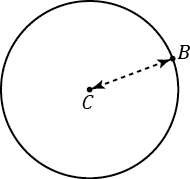 Using a compass, draw a circle like the picture to the right.  is the center of the circle.
The distance between  and  is the radius of the circle.Write your own definition for the term circle.  Extend segment  to a segment  in part (a), where  is also a point on the circle.The length of the segment  is called the diameter of the circle.The diameter is ______________________ as long as radius.Measure the radius and diameter of each circle.  The center of each circle is labeled .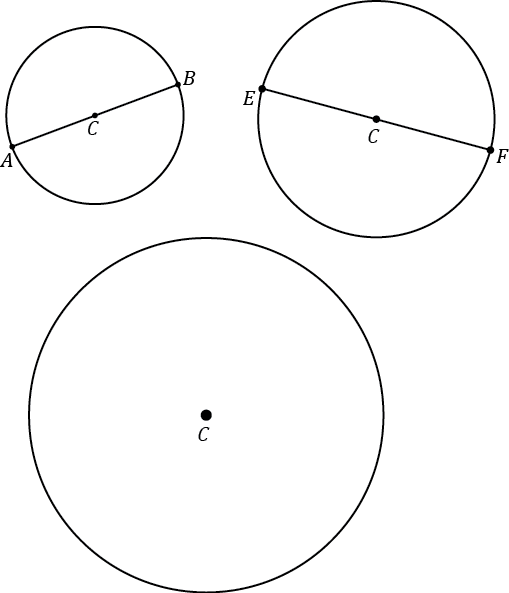 Draw a circle of radius .Mathematical Modeling Exercise The ratio of the circumference to its diameter is always the same for any circle.  The value of this ratio,  , is called the number pi and is represented by the symbol . 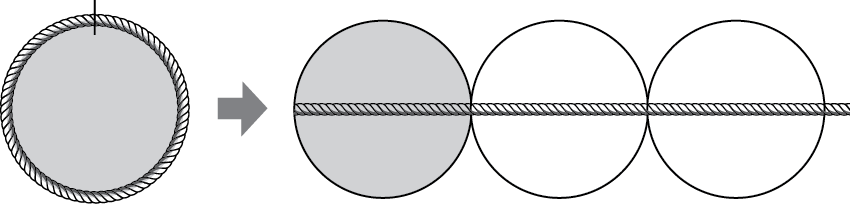 
Since the circumference is a little greater than  times the diameter,  is a number that is a little greater than .  Use the symbol  to represent this special number.  Pi is a non-terminating, non-repeating decimal, and mathematicians use the symbol  or approximate representations as more convenient ways to represent pi.  or .The ratios of the circumference to the diameter and  are equal..Exercise 2The following circles are not drawn to scale.  Find the circumference of each circle.  (Use  as an approximation for .)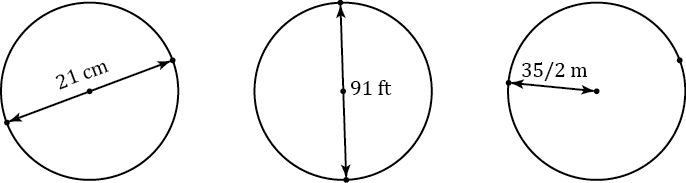 The radius of a paper plate is .  Find the circumference to the nearest tenth.  (Use  as an approximation for .)The radius of a paper plate is .  Find the circumference to the nearest hundredth.  (Use the  button on your calculator as an approximation for .)A circle has a radius of  cm and a circumference of .  Write a formula that expresses the value of  in terms of  and .The figure below is in the shape of a semicircle.  A semicircle is an arc that is “half” of a circle.  Find the perimeter of the shape.  (Use  for .)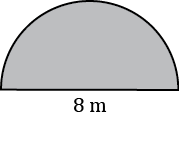 Relevant VocabularyCircle:  Given a point  in the plane and a number , the circle with center  and radius  is the set of all points in the plane that are distance  from the point .Radius of a circle:  The radius is the length of any segment whose endpoints are the center of a circle and a point that lies on the circle.Diameter of a circle:  The diameter of a circle is the length of any segment that passes through the center of a circle whose endpoints lie on the circle.  If is the radius of a circle, then the diameter is .The word diameter can also mean the segment itself.  Context determines how the term is being used:  “the diameter” usually refers to the length of the segment, while “a diameter” usually refers to a segment.  Similarly, “a radius” can refer to a segment from the center of a circle to a point on the circle.Circumference:  The circumference of a circle is the distance around a circle.  Pi:  The number pi, denoted by , is the value of the ratio given by the circumference to the diameter, that is 
.  The most commonly used approximations for  is  or Semicircle:  Let  be a circle with center , and let  and  be the endpoints of a diameter.  A semicircle is the set containing , , and all points that lie in a given half-plane determined by  (diameter) that lie on circle .
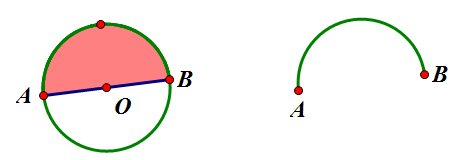 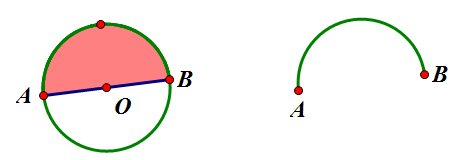 Problem Set Find the circumference. 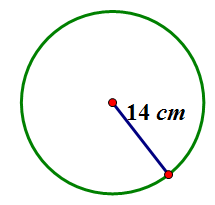 Give an exact answer in terms of . Use  and express your answer as a fraction in lowest terms. Use  button on your calculator and express your answer to the nearest hundredth.Find the circumference. 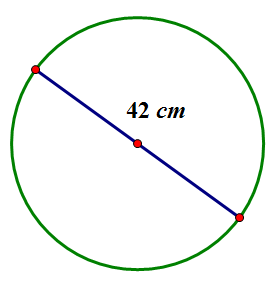 Give an exact answer in terms of . Use  and express your answer as a fraction in lowest terms. 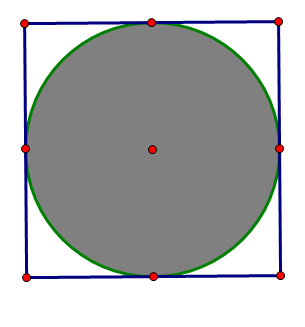 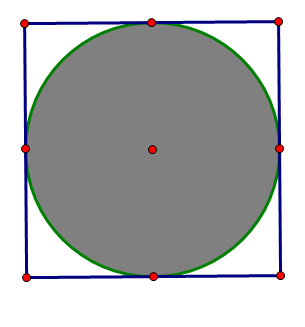 The figure shows a circle within a square.  Find the circumference of the circle.  Let .Consider the diagram of a semicircle shown. 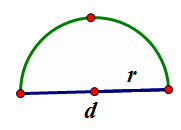 Explain in words how to determine the perimeter of a semicircle.Using “” to represent the diameter of the circle, write an algebraic expression that will result in the perimeter of a semicircle.  Write another algebraic expression to represent the perimeter of a semicircle using  to represent the radius of a semicircle.Find the perimeter of the semicircle.  Let .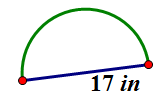 Ken’s landscape gardening business makes odd-shaped lawns that include semicircles.  Find the length of the edging material needed to border the two lawn designs.  Use  for .The radius of this flower bed is . 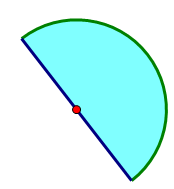 The diameter of the semicircular section is , and the lengths of the sides of the two sides are .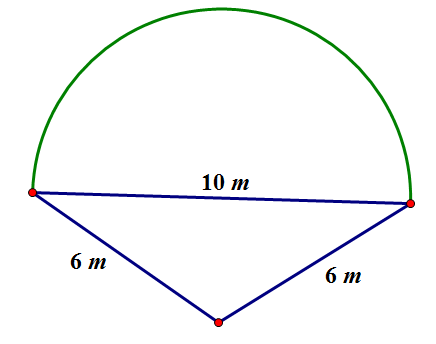 Mary and Margaret are looking at a map of a running path in a local park.  Which is the shorter path from  to ,  along the two semicircles or along the larger semicircle?  If one path is shorter, how much shorter is it?  Let .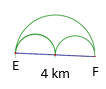 Alex the electrician needs  yards of electrical wire to complete a job.  He has a coil of wiring in his workshop.  The coiled wire is  inches in diameter and is made up of  circles of wire.  Will this coil be enough to complete the job?  Let . 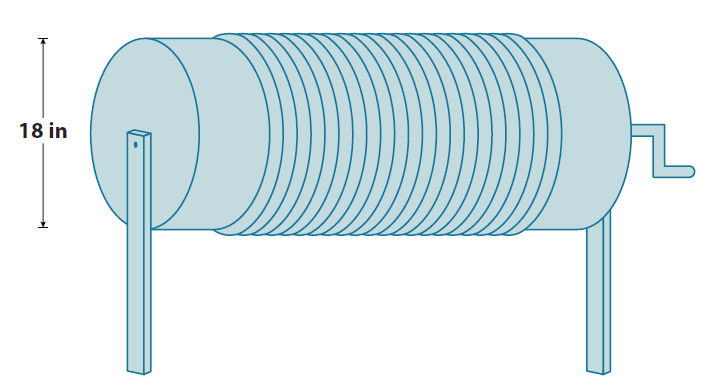 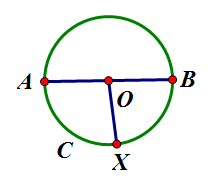 Circumference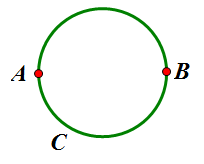 